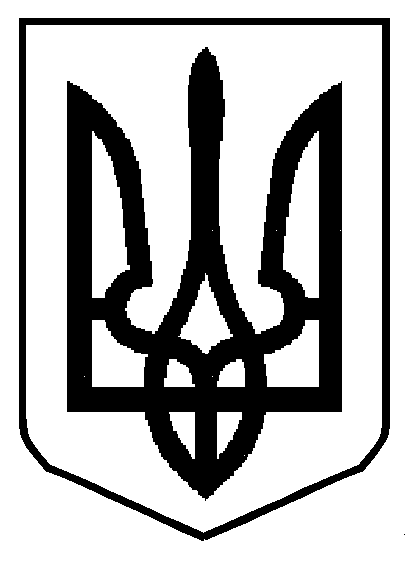 НАРОДНИЙ ДЕПУТАТ УКРАЇНИУкраїна, 01008, м. Київ, вул. Грушевського, 5ВЕРХОВНА РАДА УКРАЇНИВідповідно до частини першої статті 93 Конституції України, статті 12 Закону України «Про статус народного депутата України» та статі 89 Регламенту Верховної Ради України вносимо, в порядку законодавчої ініціативи, на розгляд Верховної Ради України проект Закону України «Про внесення змін до деяких законів України щодо удосконалення правових засад діяльності Державного бюро розслідувань».Доповідати проект Закону на пленарному засіданні Верховної Ради України буде народний депутат України Яцик Ю.Г.Додатки:1. Проект Закону України на 13 арк.;Пояснювальна записка на 5 арк.;3. Порівняльна таблиця до проекту Закону на 29 арк.;4. Проект постанови Верховної Ради України на 1 арк.;Народні депутати України			           Ю. Г. Яцик (посв. №285)